Obec Trusnov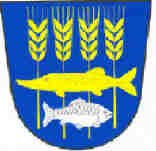 Trusnov 62534 01 HoliceTel. 466 676 138, email: ou.trusnov@worldonline.czStanovení minimálního počtu členů okrskové volební komisepro volbu prezidenta České republiky konanou ve dnech 12. a  13. ledna 2018(případné druhé kolo ve dnech 26. a 27. ledna 2018)V souladu s ustanovením § 14 odst. 1 písm. c)  zákona č. 275/2012 Sb., o volbě prezidenta republiky a o změně a některých zákonů (zákon o volbě prezidenta republiky), ve znění pozdějších předpisů, stanovujiminimální počet členů okrskové volební komise pro volbu prezidenta České republiky v r. 2018 v obci Trusnovve volebním okrsku č. 1 v počtu 5 členů																									V Trusnově 13. 11. 2017																																					   ………………………………					                                 Milan Friml starosta obce Trusnov